3 класс.КОРЕНЬ1.Прочитай стихотворение. Найди в нём 2 слова, в которых есть общая часть. Выпиши эти слова, выдели в них общую часть.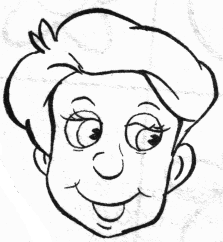 Он теперь не просто мальчик,А теперь он новичок,У него на новой курткеОтложной воротничок._____________________________________2.Отгадай ребусы.СОКА___________________            ИК ______________________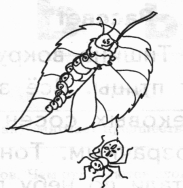 ОК ____________________              ФУТБО ___________________3.Прочитай слова. Найди в каждой группе однокоренных слов лишнее слово. Выдели корень.А) Сад, рассада, садик, осада, посадить.Б) Ленточка, лень, лениться, лентяй, ленивец.В) Белый, белить, белизна, белка, беленький.4.Распредели слова на три группы:1) слова с корнем – НОС-; 2) слова с корнем – БЕГ-; 3) слова с корнем – СТОЛ-. Выдели корень                                                               НОС              БЕГ                                                                                            СТОЛ6.Соедини картинки и схемы.1 слог                                                        2 слога                                            3 слога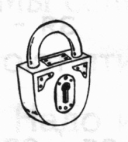 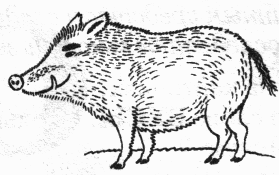 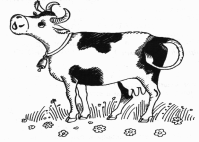 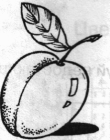 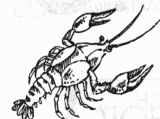 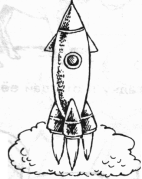 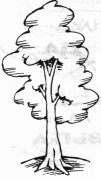 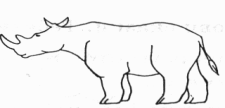 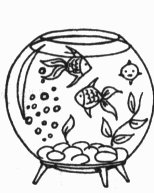 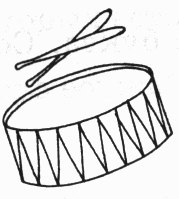 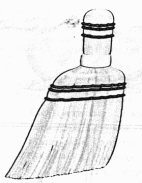 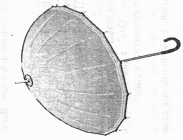 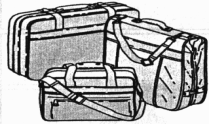 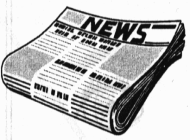 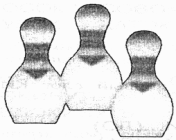 7. Вставь буквы Ш – ЩПо….ада	помо….ь	за….ёл	пи….аМалы….и	за….ёлка	ти….ина	….ала….Та…..у	….ёки	хи….ник	но….у….ёпот	и….ейка	ве….ичка	ве….алка8.Замени картинки именами существительными. Обозначь орфограммы.Мы видели в зоопарке _________________________________________.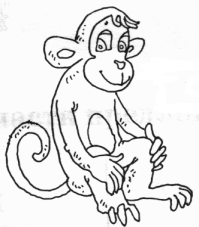 С  ______________________ падают _________________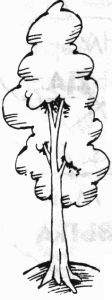 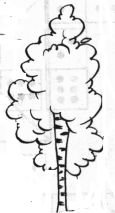 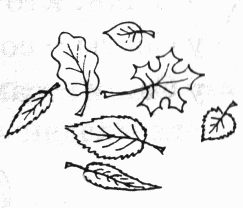  Оля гладит ______________________________.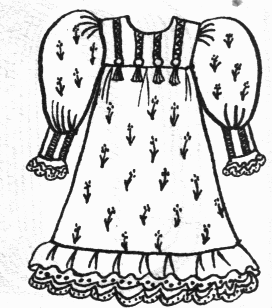 Папа дал в газету  _______________________________________.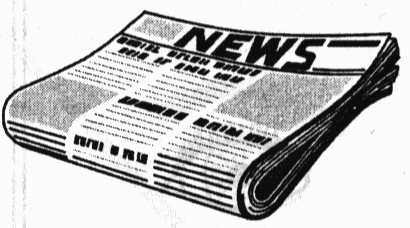                                        «Пропала собака»Д….р….вянные _________________________________________.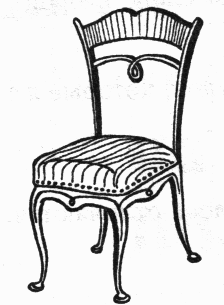 __________________к….нура. ____________________ логово.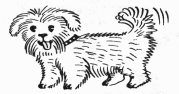 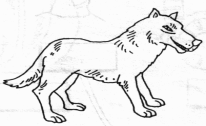 